夕張市役所　本庁舎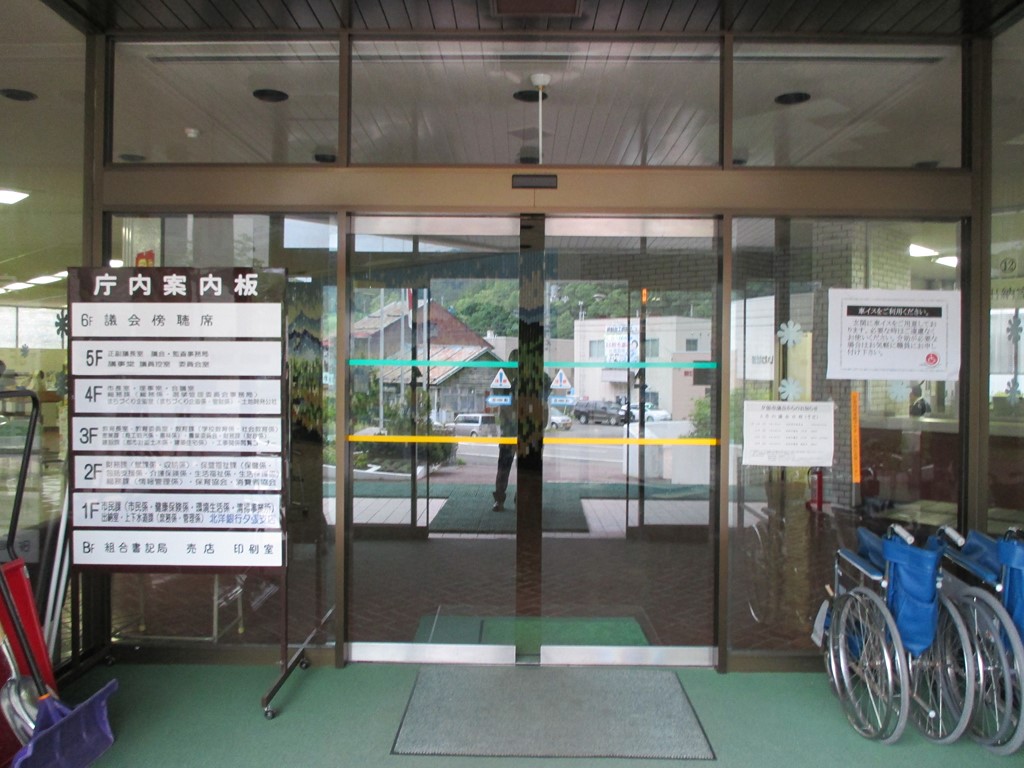 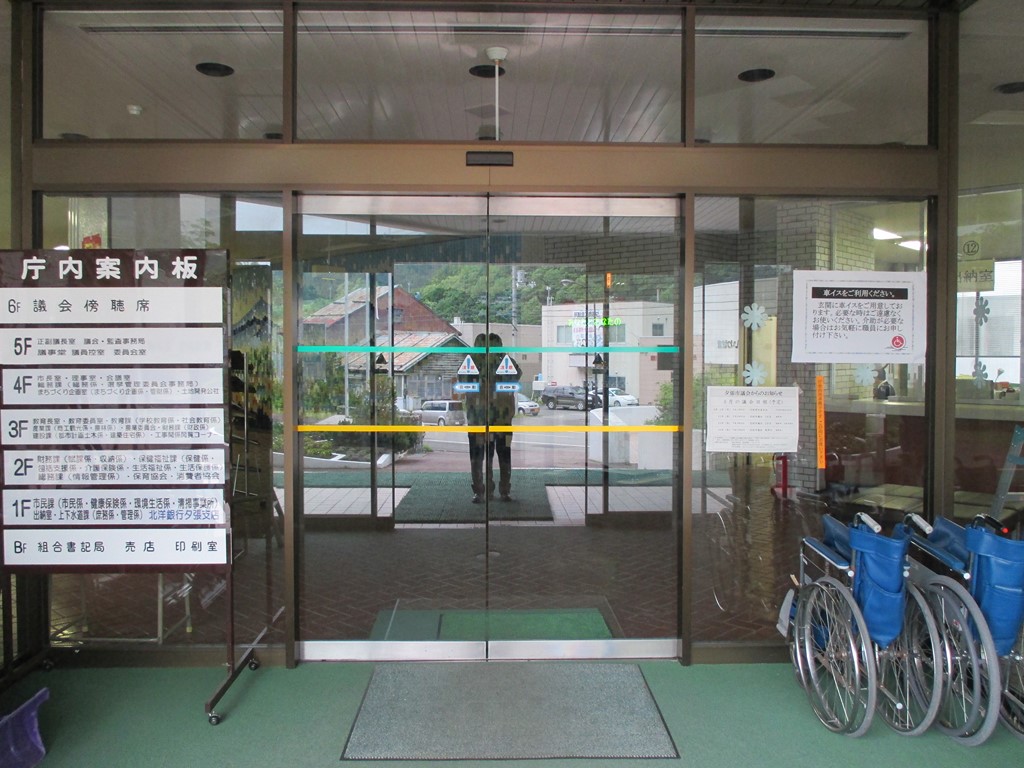 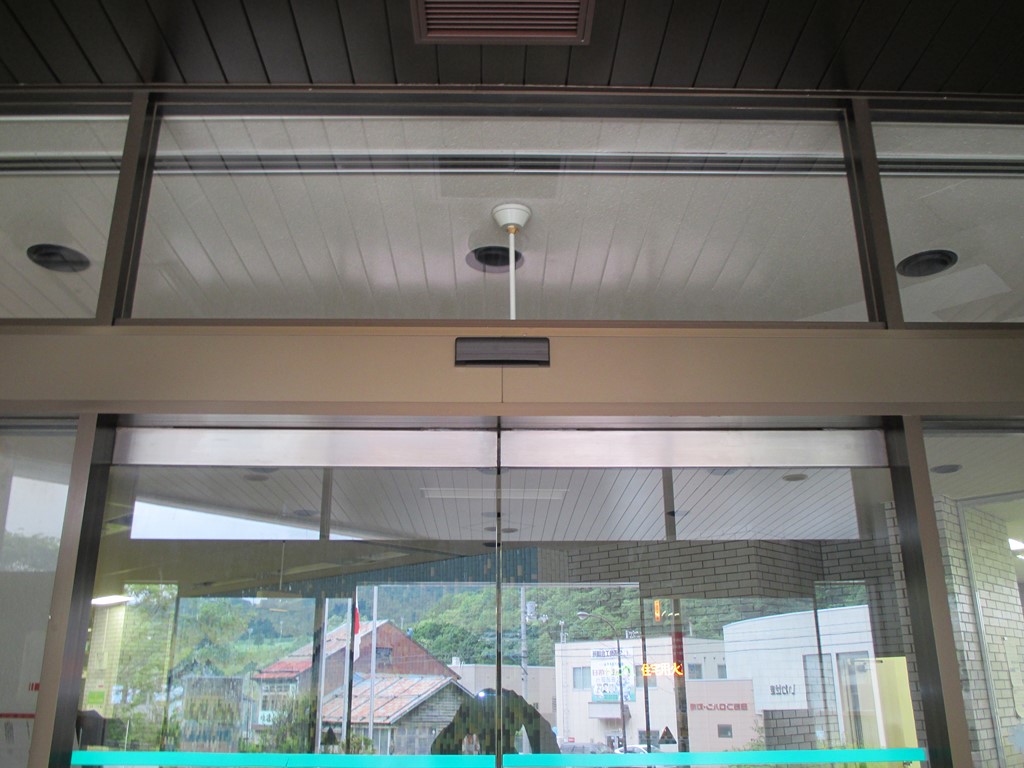 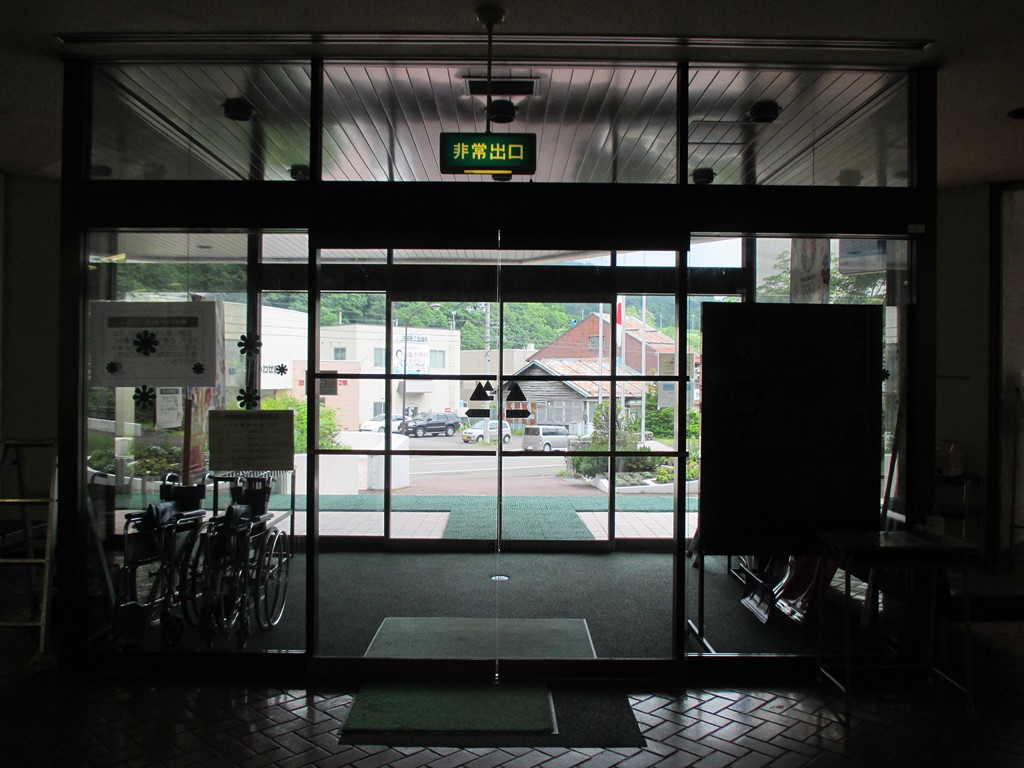 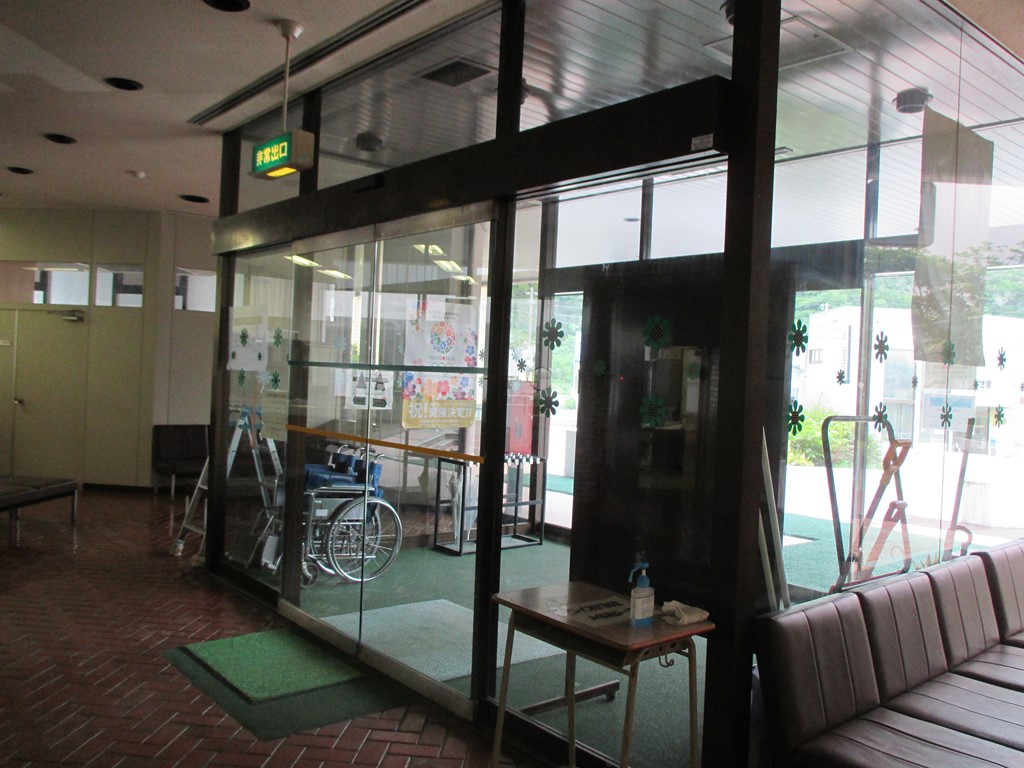 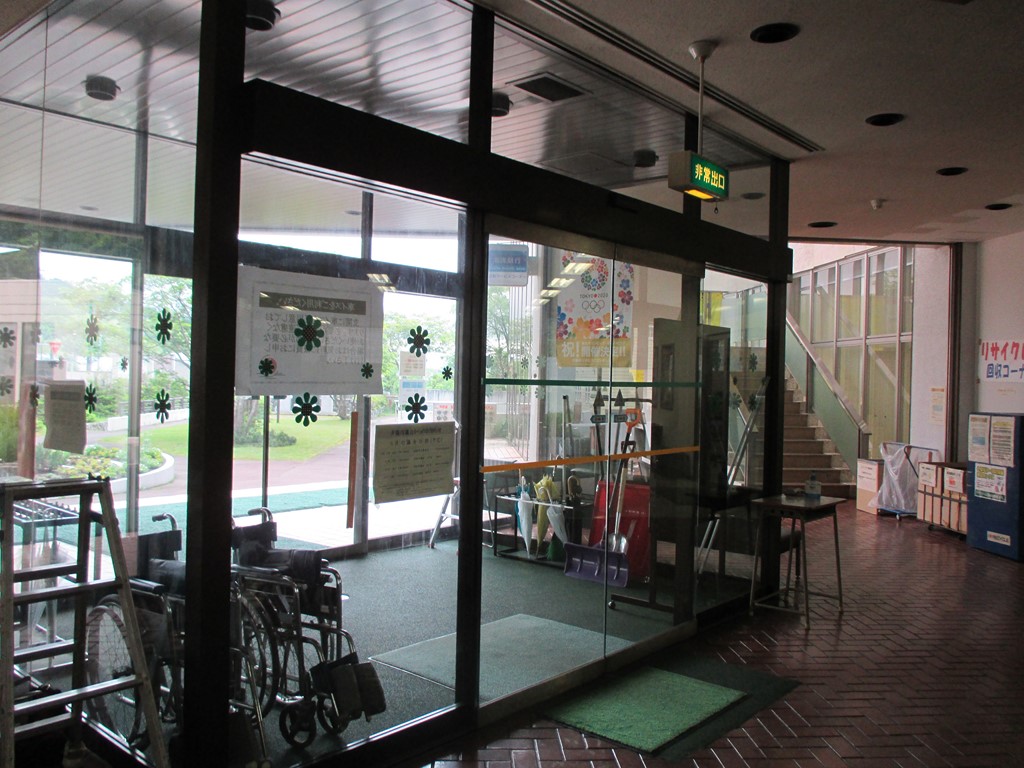 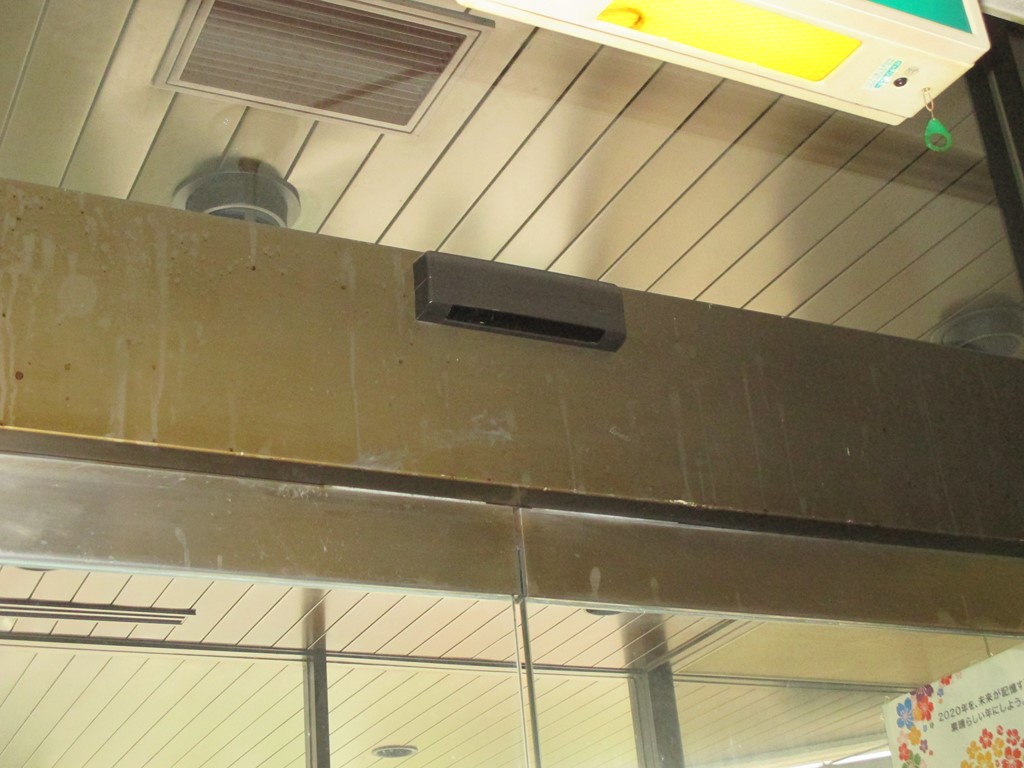 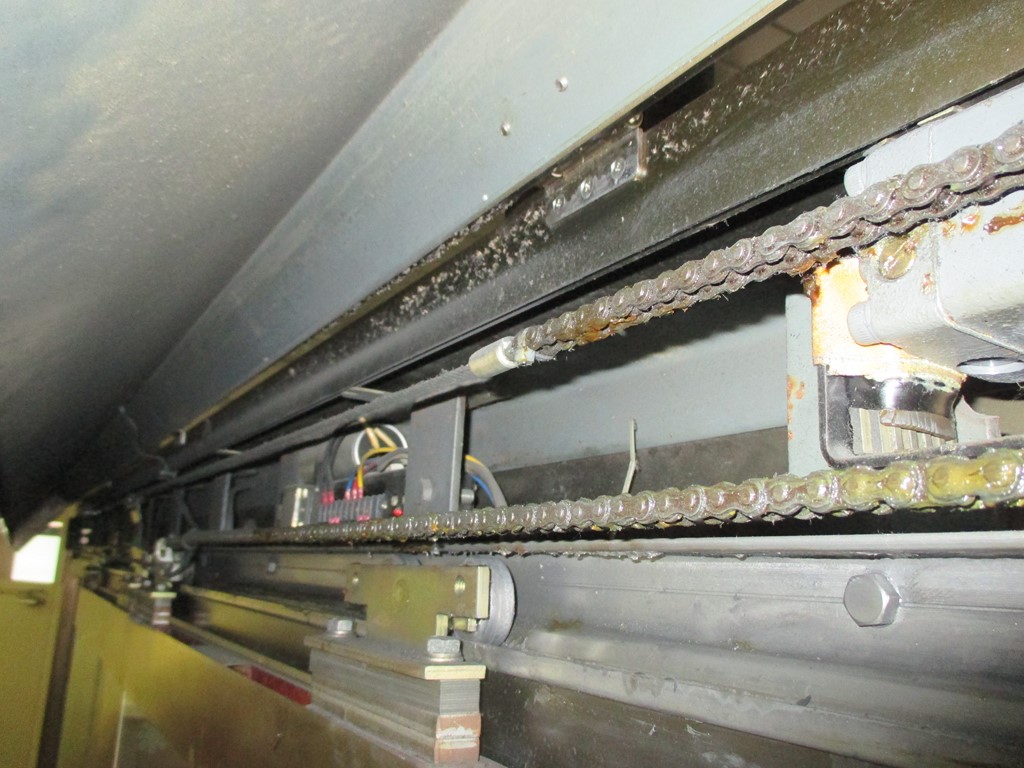 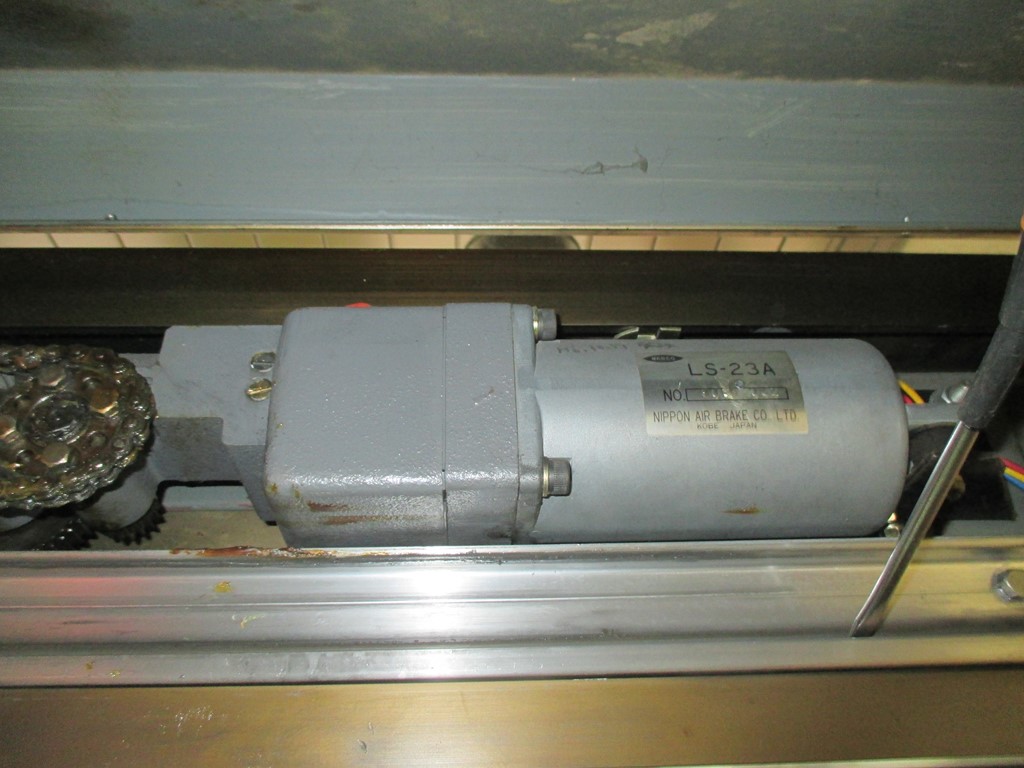 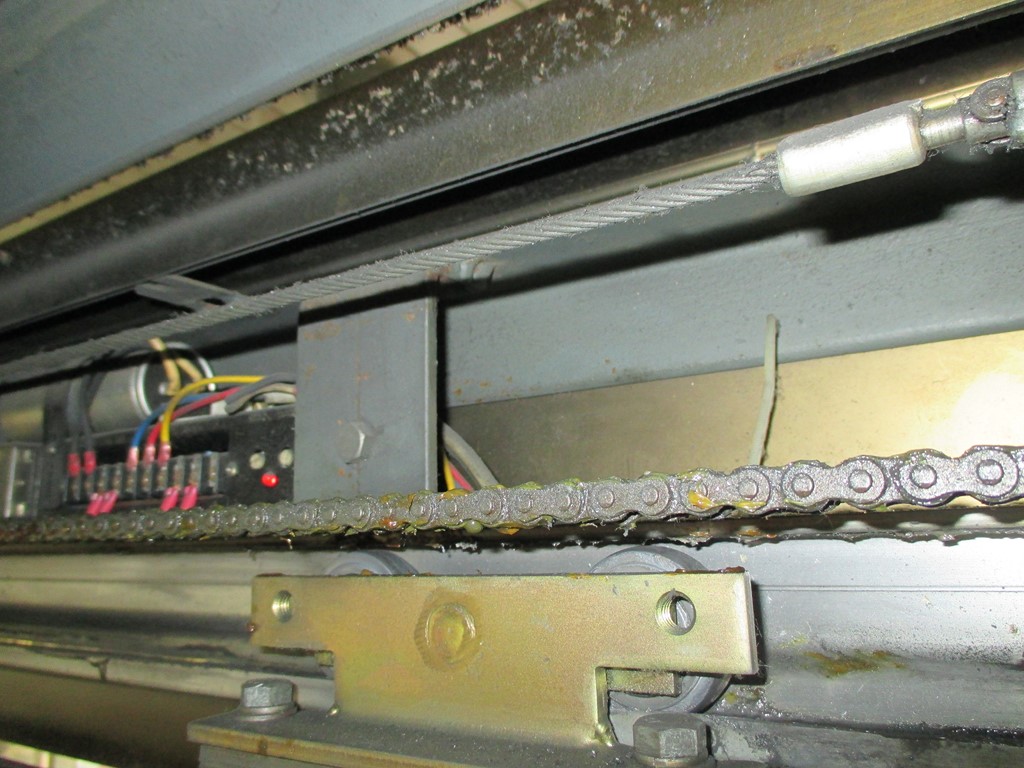 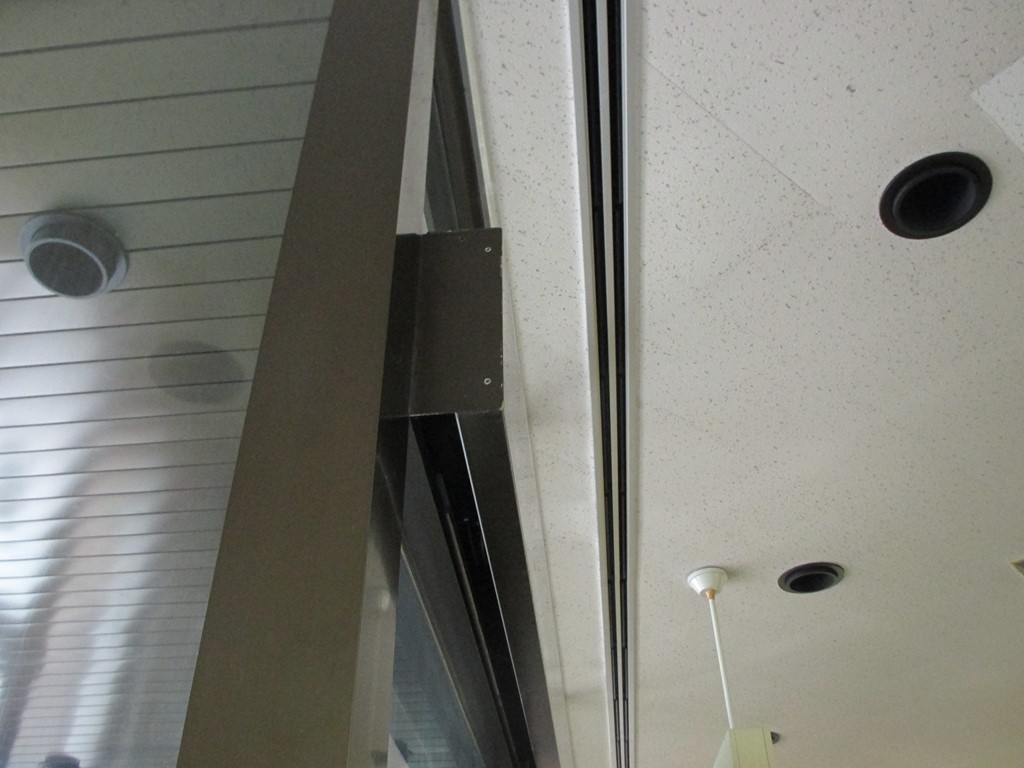 